המכינה הקדם צבאית "נחשון" - המדרשה הישראלית למנהיגות חברתית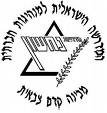 מחזור י"ז הראשון, מצודת יואב, 2013, התשע"ד, שבוע 16– שבוע בנושא אומנויות."האמנות היא ניסיון ליצור אנושיות לצידה של המציאות"  אנדרה מורואהמנחה תורןמובילי יוםתורניםיום א'- 22.12 יט' טבתאמירניצן אביגדור+ רועיוייס+ביטנריום ב'- 23.12 כ' טבתמיכלאביב+דרדורון+עומר שגיאיום ג'- 24.12 כא' טבתדפנהעדי+טליהבוסנה+איתןיום ד'- 25.12 כב' טבתאמירוייצמן+תומרהודיה+צנגוטיום ה'- 26.12 כג' טבתאלרואיליאור+מירבראם+ניקוליום ו'- 27.12 כד' טבתאלרואירועי+אביבפנחסי+שון7:15ארוחת בוקרארוחת בוקרארוחת בוקרארוחת בוקרארוחת בוקרארוחת בוקר8:00זאביק  - מהות האדם אברהם טובלהכנה לשבוע נגבמד"סש.ח ריס- עדי - סיכום שבוע9:15הפסקההפסקההפסקההפסקההפסקההפסקה9:30סימולציית יום סיירותחברת "מסלול"גיורא - יהדותקשר יהודי – יוסי אליצור – משמעות החייםשמעון - פילוסופיההרב יגאל - יהדותיציאה 10:45זמן אקטואליהזמן אקטואליהזמן אקטואליהזמן אקטואליהזמן אקטואליהזמן אקטואליה11:00הפסקההפסקההפסקההפסקההפסקההפסקה11:30אביעד לויסדנת תיאטרוןקשר יהודי- דיון בקבוצותלאה שקדיאלמירי רבינוביץ – סדנת סלסה12:45זמן מובילי יוםזמן מובילי יוםזמן מובילי יוםזמן מובילי יוםזמן מובילי יוםזמן מובילי יום13:00ארוחת צהריים + הפסקהארוחת צהריים + הפסקהארוחת צהריים + הפסקהארוחת צהריים + הפסקהארוחת צהריים + הפסקהארוחת צהריים + הפסקה16:00מד"סגרשון וילן-  להיות חלוץ לפני המחנה -העליה הראשונה. גלעד-רעיון פוליטיפת"לנילי רצבי אומנות המנדלות17:15הפסקההפסקההפסקההפסקההפסקההפסקה17:45ש.מ מיכל – כוחה של מילהמד"ספנימהבנושא אהבהפת"לשיתוף19:00ארוחת ערב + תדרוך ציפורי לילהארוחת ערב + תדרוך ציפורי לילהארוחת ערב + תדרוך ציפורי לילהארוחת ערב + תדרוך ציפורי לילהארוחת ערב + תדרוך ציפורי לילהארוחת ערב + תדרוך ציפורי לילה20:00חוליותש.ח דר- גם ביימינו?נועה- כלכלה התנדבותיתדובי קלאי – אומנות הצילוםחולית קבוצהח. למידה משמר בנושא פחדיםדר' אורה גולן - פוביות21:30עיבוד יומי, תדרוך למחר, וזמן הודעותעיבוד יומי, תדרוך למחר, וזמן הודעותעיבוד יומי, תדרוך למחר, וזמן הודעותעיבוד יומי, תדרוך למחר, וזמן הודעותעיבוד יומי, תדרוך למחר, וזמן הודעותעיבוד יומי, תדרוך למחר, וזמן הודעותציפורי לילהציפורי לילהציפורי לילהציפורי לילהציפורי לילהציפורי לילה00:30-2:30צנגוט+נוימקר+צוקניצן אלכביר+דניאלפנחסי+דורעדי+לאה2:30-4:30טליה+שוודיהניקול+עומר פלקשון+ברגראוהד+בוסנהריס+נועה4:30-6:30שביט+איציקליאור בוניטוב+הגרמירב+יערהמיה+איתןאריאל+חוגי